ОПИСАНИЕ КОМПЕТЕНЦИИ«ЛЕСНАЯ ТАКСАЦИЯ»2024 г.Наименование компетенции: «Лесная таксация»Формат участия в соревновании: командныйОписание компетенции.Компетенция «Лесная таксация» подразумевает проведение комплекса технических действий, направленных на оценку и учет количественных и качественных характеристик древостоя в статике и динамике. Команда участников проводят комплекс профессиональных действий, связанных с проведением лесоустройства и таксации лесов в процессе выполнения производственного задания. В рамках данной профессиональной компетенции важными навыками участника являются умение определять таксационные показатели деревьев и насаждений, работать с таксационными таблицами, приборами и инструментами, составлять таксационное описание. Для организации хозяйства в лесу, планирования лесного хозяйства и проектирования лесохозяйственных мероприятий необходимо иметь характеристику лесного фонда по преобладающим породам, группам и категориям защитности лесов по лесному фонду в целом. Эта информация в виде распределений площадей и запасов насаждений по породам, классам возраста, классам бонитета, полнотам и т.д. получается методами лесной таксации в процессе лесоустройства.При проектировании лесохозяйственных мероприятий в качестве первичных основных технических документов используют таксационные описания и планы лесонасаждений, составляемые после проведения лесотаксационных работ в лесу. Большое значение имеет лесная таксация для промышленной таксации лесов. При таксации леса каждому участку (таксационному выделу) дают лесопромышленную оценку запаса насаждения с выходом промышленных сортиментов и выявлением условий эксплуатации. Методами лесной таксации выполняются подготовка лесосечного фонда по лесопользованию лесопромышленными предприятиями.Данные, полученные лесной таксацией, используются в оценке лесосырьевых баз для проектирования, строительства и работы лесопромышленных и целлюлозно-бумажных предприятий. Нормативные правовые актыПоскольку Описание компетенции содержит лишь информацию, относящуюся к соответствующей компетенции, его необходимо использовать на основании следующих документов:ФГОС СПО1. ФГОС СПО 35.02.01 Лесное и лесопарковое хозяйство утвержденный приказом Министерства образования и науки РФ от 7 мая 2014 г. N 450 (с изменениями и дополнениями от 13 июля 2021 г., 01 сентября 2022 г.)Перечень профессиональных задач специалиста по компетенции определяется профессиональной областью специалиста и базируется на требованиях современного рынка труда к данному специалисту.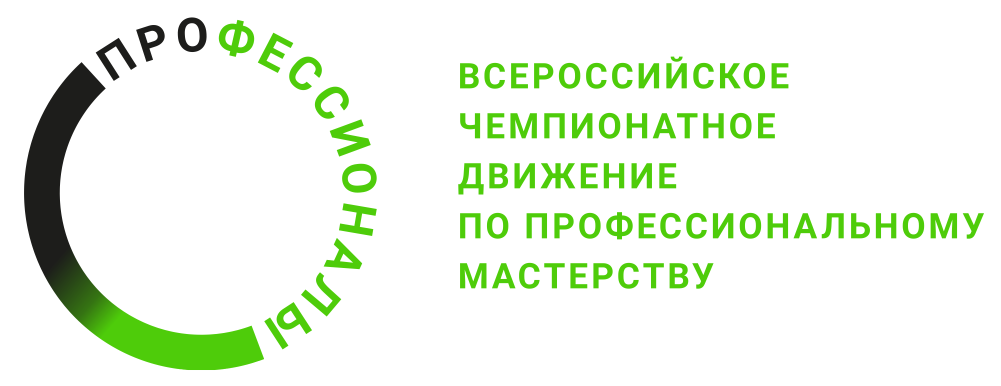 № п/пВиды деятельности/трудовые функции1Организация работы, ТБ, нормативная и сопроводительная документация2Коммуникация3Менеджмент и творчество4Ресурсы: оборудование, инструменты, материалы, в том числе деньги5ПО и программирование